1. MotivateWhat are some different ways you access information for home, work, church, areas of curiosity?Internet, Googlelibrarywatch the newsread the papercheck with local gossips!!ask your kids/parentsencyclopediaask a friend2. TransitionThis week we consider how the Spirit guides believers to live as wise, mature ChristiansThe Holy Spirit helps us know how to live holy lives.3. Bible Study3.1 God’s Wisdom Is GreaterListen for comments on wisdom.1 Corinthians 2:6-9 (NIV)  We do, however, speak a message of wisdom among the mature, but not the wisdom of this age or of the rulers of this age, who are coming to nothing. 7  No, we speak of God's secret wisdom, a wisdom that has been hidden and that God destined for our glory before time began. 8  None of the rulers of this age understood it, for if they had, they would not have crucified the Lord of glory. 9  However, as it is written: "No eye has seen, no ear has heard, no mind has conceived what God has prepared for those who love him"--How did Paul describe or define the substance of the message he and his coworkers preached in Corinth? a message of wisdomnot from the world,not from the “rulers of this age” who are coming to nothingGod’s secret messageTo what did he contrast his message? “wisdom” of this age“wisdom” of the rulers of this age (which means??)the world’s opinions or mindsetLet’s contrast the two kinds of wisdom Paul speaks of.  What characteristics of each does he state.Consider the fact that nowhere in this passage do the words “education” or “heritage” appear in relation to God's wisdom.  This is because …God's wisdom is not a matter of exposure to a collection of facts or collection of knowledgeGod's wisdom is not a collection of information to be passed down to succeeding generationsGod's wisdom has to do with knowing Christ as one’s personal Savior Spiritual Truth is known only to those who …Believe what God says and Receive it in faithIn what kinds of situations do we need wisdom in serving the Lord?witnessingteaching, leading a Bible studygiving counsel or advice to someone seeking help (or someone who is not seeking but needs to hear it anyway)speaking words of sympathy to someone who has lost a loved onewhat to say when visiting someone in the hospitalcalling up people on your care list who are inactive members you don't even know what they look likeWhat advice in line with this scripture passage do you think Paul would give for these situations?I know how you feelactually fancy talk is not the answerthe main thing is to share the simple Truth of the GospelGod's Spirit will do the convincing in their hearts and mindsIt is more important that God convince them than your eloquence, then they are trusting what God says, not what you say3.2 The Holy Spirit Gives UnderstandingWhy are you sometimes able to almost “read the mind” of your spouse or your best friend?  You can often predict what they will say, or both say the same thing together.You spend time with themyou talk with them oftenyou have seen them react to all kinds of situationsListen for how you can know what God is thinking.1 Corinthians 2:10-13 (NIV)  but God has revealed it to us by his Spirit. The Spirit searches all things, even the deep things of God. 11  For who among men knows the thoughts of a man except the man's spirit within him? In the same way no one knows the thoughts of God except the Spirit of God. 12  We have not received the spirit of the world but the Spirit who is from God, that we may understand what God has freely given us. 13  This is what we speak, not in words taught us by human wisdom but in words taught by the Spirit, expressing spiritual truths in spiritual words.Why is verse 10a essential to understanding Paul’s intent in verse 9? note the connective word, “but” which implies contrastverse 9 says we cannot (on our own) conceive of what God desires and will accomplish in our livesverse 10 declares that God does reveal these things to us by His Holy SpiritHow do we put ourselves in a position to receive God’s wisdom?spend time with Himread what He has to say … oftentalk to Godpay attention in a Bible Study, during a sermonWhy should we not assume that God gives us His wisdom automatically?first we have to come to Him in repentance, confession, and faithwe have to tell Him we are depending on Him, on what He provideswe must declare to Him that we are trusting in the Truth/reality of what He says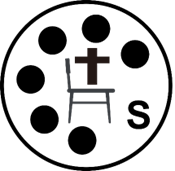 How does receiving God’s wisdom relate to being filled by the Spirit?allowing God to control your life, Jesus is on the thronereceive what He wants you to do, yield to Jesusalso receive what He wants you to knowJesus’ influence and direction can be seen in the believer’s life3.3 A New PerspectiveListen for limitations for unbelievers.1 Corinthians 2:14-16 (NIV)  The man without the Spirit does not accept the things that come from the Spirit of God, for they are foolishness to him, and he cannot understand them, because they are spiritually discerned. 15  The spiritual man makes judgments about all things, but he himself is not subject to any man's judgment: 16  "For who has known the mind of the Lord that he may instruct him?" But we have the mind of Christ.According to this passage, how are spiritual and unspiritual people different? How then, can a believer differentiate between natural human wisdom and the spiritual wisdom that comes from God?  spend time studying God’s Wordask for God’s help (by the Holy Spirit) to understand and apply what you readuse reliable Bible study helpspause and think about concepts you read and studygather with other believers to study, discuss, and apply God’s TruthsWhat are some Christian beliefs that nonbelievers (including those of other faiths) have a hard time understanding?virgin birth of Christmiracles recorded in Scripture (treat them as myths)the “hoax” of the resurrectionthat the central event of our faith has to do with an act of capital punishmentAccording to this passage, how can we effectively explain these beliefs to nonbelievers?you can’t!that’s the point, without the Holy Spirit, these concepts are “foolishness”only when they receive Christ as Savior, does the Holy Spirit give understanding and acceptance to these TruthsWhat do you think it means to have “the mind of Christ?”God's Spirit brings thoughts into our mind that Christ wants us to knowWe are given the same mind set or attitude towards people and issues that Christ has (compassion for the lost, hatred of sin, etc.)God's Spirit helps us understand the Truths in God's WordApplicationList. Make a list of areas where you need wisdom. Take those things to God in prayer, asking for His Holy Spirit’s guidance. Refine. Conduct an inventory of the sources that help you make decisions in life. Ask God for greater discernment in discriminating between them. Classify these sources by subject area (such as finances) and their degree of reliability. Then eliminate resources that could betray your judgment or lead you astray.Partner. `Look for a godly mentor in one or more of the areas listed above. Schedule regular time together to grow in wisdom with God’s help. Double Puzzle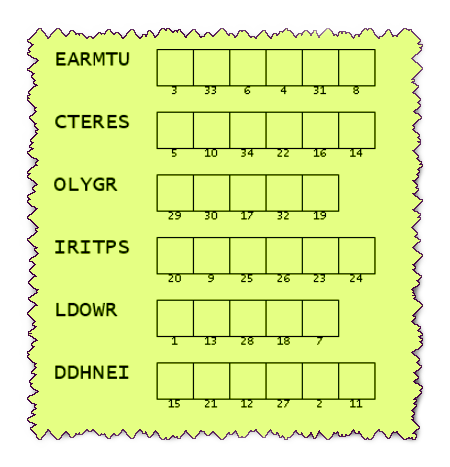 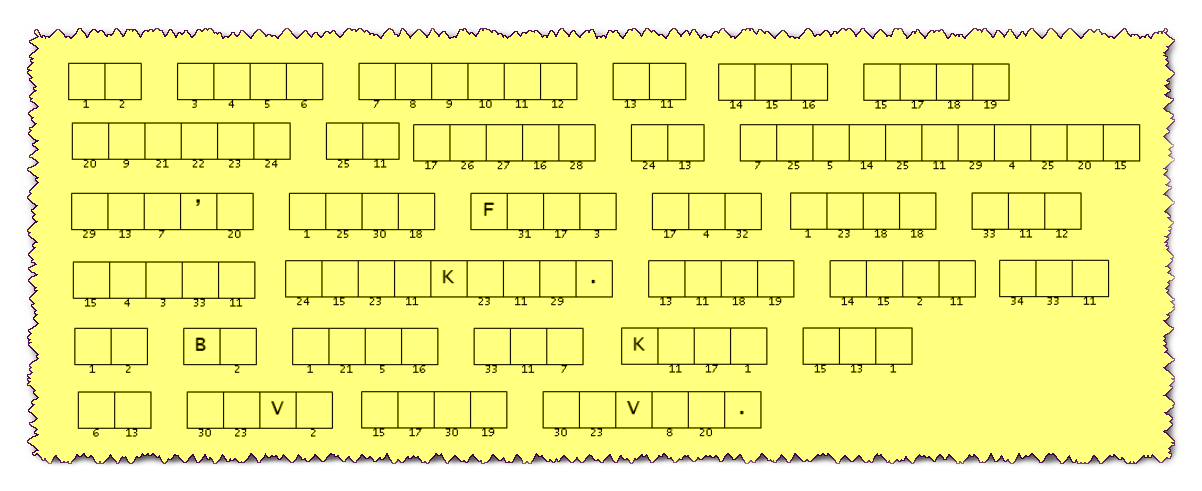 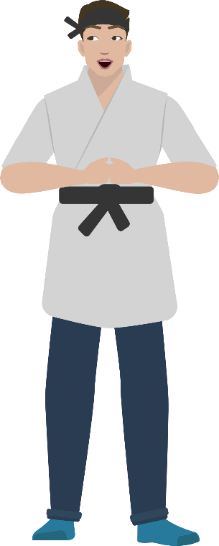 Wisdom of this ageGod's Wisdomthe only wisdom available for unbelievers declared by rulers of this agecoming to nothingresulted in crucifixion of Christcannot know/understand God's wisdomwe infer that it includes only secular knowledgemay also include inaccurate ideas about spiritual issues“secret” wisdomwisdom for mature believershas been hidden, kept a mysteryGod destined it for our gloryit was established before time beganit was prepared for those who love GodSpiritual PeopleUnspiritual Peoplemakes judgments about all thingsnot subject to man’s judgmentwe have the mind of Christnot able to make valid judgmentsmust rely on the judgments of other men (who themselves are fallible)do not have God’s mind or perspective